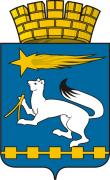 АДМИНИСТРАЦИЯ ГОРОДСКОГО ОКРУГА НИЖНЯЯ САЛДАП О С Т А Н О В Л Е Н И Е14.06.2018                  									  №438г. Нижняя СалдаО внесении изменений в состав комиссии по проведению аукционов по продаже земельных участков и по продаже права на заключение договоров аренды земельных участковВ связи с кадровыми изменениями, администрация городского округа Нижняя СалдаПОСТАНОВЛЯЕТ:Внести изменения в состав  комиссии по проведению аукционов по продаже земельных участков и по продаже права на заключение договоров аренды земельных участков, утвержденный постановлениемадминистрации городского округа Нижняя Салда от 22.11.2016 №1024                   (с изменениями от 20.07.2017 № 546, от 16.01.2018 № 5), изложив его в новой редакции (прилагается).Разместитьнастоящее постановление на официальном сайте администрации городского округа Нижняя Салда.Главагородского округа 					         Е.В. МатвееваПриложение к постановлению администрации городского округа Нижняя Салда от 14.06.2018 № 438УТВЕРЖДЕНпостановлением администрации городского округа Нижняя Салда от22.11.2016№ 1024СОСТАВкомиссии по проведению аукционов по продаже земельных участков и по продаже права на заключение договоров аренды земельных участков Председатель комиссии:Матвеева Е.В.–глава городского округа Нижняя Салда;Заместитель председателя комиссии:Коробщикова М.А.–начальник отдела по управлению муниципальным имуществом администрации городского округа Нижняя Салда;Секретарь комиссии:Мурсенкова А.А.–ведущий специалист отдела по                                                          управлению муниципальным имуществом                                                          администрации городского округа Нижняя Салда;Члены комиссии:Гузиков С.Н.–первый заместитель главы администрации городского округа Нижняя Салда;Маслеева А.А.–начальник отдела муниципальной службы, кадров и правовой работы администрации городского округа Нижняя Салда;Кисиль О.М.–начальник отдела архитектуры и градостроительства администрации городского округа Нижняя Салда;Андреева В.А.–ведущий специалист отдела по управлению муниципальным имуществом администрации городского округа Нижняя Салда.